3GPP TSG-RAN WG4 Meeting # 98-e 												R4-2103754Electronic Meeting, 25 Jan – 5 Feb., 2021Agenda item:			6.4.4, 7.15.2, 7.18.2, 7.19.6Source:	Moderator (ZTE Corporation)Title:	Email discussion summary for [98e][315] Demod_R16_MaintenanceDocument for:	InformationIntroductionBriefly introduce background, the scope of this email discussion and provide some guidelines for email discussion if necessary.List of candidate target of email discussion for 1st round and 2nd round 1st round: TBA2nd round: TBATopic #1: Maintenance for NR support for HSTMain technical topic overview. The structure can be done based on sub-agenda basis. Companies’ contributions summaryOpen issues summaryBefore e-Meeting, moderators shall summarize list of open issues, candidate options and possible WF (if applicable) based on companies’ contributions.Sub-topic 1-1Sub-topic description: Maintenance for UE demodulation requirementsOpen issues and candidate options before e-meeting:Issue 1-1: Should UE demodulation performance requirements for supporting HST be finalized in this meeting? i.e., all square brackets for SNR values for UE demodulation performance requirements should be removed in TS 38.101-4.ProposalsOption 1: YesOption 2: NoOption 2a: Open to RAN4#98bis-eOption 2b: Open to RAN4#99-eSub-topic 1-2Sub-topic description: Maintenance for BS demodulation requirementsOpen issues and candidate options before e-meeting:Issue 1-2-1: Since there are still updated simulation results submitted to this meeting, should the corresponding requirements be allowed to be updated accordingly?ProposalsOption 1: YesOption 2: NoRecommended WFTBAIssue 1-2-2: Should BS demodulation performance requirements for supporting HST be finalized in this meeting? i.e., all square brackets for SNR values for BS demodulation performance requirements should be removed in TS 38.104, TS 38.141-1, TS 38.141-2.ProposalsOption 1: YesOption 2: NoOption 2a: Open to RAN4#98bis-eOption 2b: Open to RAN4#99-eRecommended WFTBACompanies views’ collection for 1st round Open issues CRs/TPs comments collectionMajor close-to-finalize WIs and Rel-15 maintenance, comments collections can be arranged for TPs and CRs. For Rel-16 on-going WIs, suggest to focus on open issues discussion on 1st round.Summary for 1st round Open issues Moderator tries to summarize discussion status for 1st round, list all the identified open issues and tentative agreements or candidate options and suggestion for 2nd round i.e. WF assignment.Recommendations on WF/LS assignment CRs/TPsModerator tries to summarize discussion status for 1st round and provides recommendation on CRs/TPs Status update Discussion on 2nd round (if applicable)Summary on 2nd round (if applicable)Moderator tries to summarize discussion status for 2nd round and provided recommendation on CRs/TPs/WFs/LSs Status update suggestion Topic #2: Maintenance for 2-step RACH demodulation requirementsMain technical topic overview. The structure can be done based on sub-agenda basis. Companies’ contributions summaryOpen issues summaryBefore e-Meeting, moderators shall summarize list of open issues, candidate options and possible WF (if applicable) based on companies’ contributions.Sub-topic 2-1Sub-topic description:For BS demodulation requirements for 2-step RACH, the channel bandwidths were set to 10MHz for SCS 15kHz, 40MHz for SCS 30kHz, 50MHz for SCS 60kHz and 100MHz for SCS 120kHz. However, there is one proposal in this meeting to set to the minimum channel bandwidth for each SCS.Open issues and candidate options before e-meeting:Issue 2-1: In current specs, BS demodulation requirements for 2-step RACH are specified for 2 PRBs allocated within different channel bandwidths for different SCSs. Do you agree to change to the minimum channel bandwidth for each SCS?ProposalsOption 1: No, keep as it is now, i.e., 10MHz for SCS 15kHz, 40MHz for SCS 30kHz, 50MHz for SCS 60kHz, 100MHz for SCS 120kHzOption 2: Yes, that is to set channel bandwidth to: 5MHz for SCS 15kHz,10MHz for SCS 30kHz, 50MHz for 60kHz, 50MHz for SCS 120kHzRecommended WFTBASub-topic 2-2Sub-topic description: For each frequency range, if a BS supports both SCSs for 2-step RACH, RAN4 agreed to test only one of SCSs. This seems not reflected in the current specs.Open issues and candidate options before e-meeting:Issue 2-2: Does the current RAN4 specs reflect the agreement that a BS supporting both SCSs in one frequency range needs to be tested for only one SCS?ProposalsOption 1: No, application rule clauses should be addedOption 2: Yes, keep as it is nowRecommended WFTBASub-topic 2-3Sub-topic description: There are updated simulation results submitted to this meeting.Open issues and candidate options before e-meeting:Issue 2-3: Should this meeting, i.e., RAN4#98e, the last meeting allowing simulation results to be updated for BS demodulation requirements for 2-step RACH?ProposalsOption 1: NoOption 1a: Open to RAN4#98bis -eOption 1b: Open to RAN4#99-eOption 2: Yes, update corresponding requirements with updated numerical inputs.Recommended WFTBACompanies views’ collection for 1st round Open issues CRs/TPs comments collectionMajor close to finalize WIs and Rel-15 maintenance, comments collections can be arranged for TPs and CRs. For Rel-16 on-going WIs, suggest to focus on open issues discussion on 1st round.Summary for 1st round Open issues Moderator tries to summarize discussion status for 1st round, list all the identified open issues and tentative agreements or candidate options and suggestion for 2nd round i.e. WF assignment.Suggestion on WF/LS assignment CRs/TPsModerator tries to summarize discussion status for 1st round and provided recommendation on CRs/TPs Status update suggestion Discussion on 2nd round (if applicable)Summary on 2nd round (if applicable)Moderator tries to summarize discussion status for 2nd round and provided recommendation on CRs/TPs/WFs/LSs Status update suggestion T-doc numberCompanyProposals/Observations/DescriptionR4-2100168Qualcomm IncorporatedCR to TS 38.101-4 fixing incorrect PDSCH demodulation requirements according to simulation results in R4-2017647R4-2100380CATTSimulation results collection for BS demodulation requirementsR4-2100381CATTCR to TS 38.141-2: Remove [] for SNR values for UL TAR4-2100558Nokia, Nokia Shanghai BellCR to TS 38.104: Remove [] for SNR values for PUSCHR4-2100848CMCCCR to TS 38.101-4: Remove the square brackets on the HST-SFN requirements for TDD R4-2100854CMCCCR to TS 38.307 (Rel-15): Add release independence support of HST UE demodulation requirements according to the agreements in R4-2017543R4-2100855CMCCCR to TS 38.307 (Rel-16): Add release independence support of HST UE demodulation requirements according to the agreements in R4-2017544R4-2100922SamsungUpdated simulation results for NR HST PUSCHR4-2100925SamsungCR to TS 38.141-1: updating UL timing adjustment conducted performance requirement and [] removed as well.R4-2100993EricssonCR to TS 38.141-2 (R16) Remove brackets of SNR values for HST PUSCHR4-2100994EricssonCR to TS 38.141-2 (R17) Remove brackets of SNR values for HST PUSCHR4-2101042NTT DOCOMO, INC.CR to TS 38.141-2 Remove brackets of SNR values for the performance requirements of PUSCH for HST (for 1Tx1Rx and minimum CBW) and Multi-path fading channel models under high Doppler values.R4-2101300Huawei, HiSilicon, Ericsson, Intel CorporationCR to TS 38.101-4 Clarification notes on TRS and CSI-RS transmission for HST DPS requirements(Moderator’s observation: SNR values still with [])R4-2101319Huawei, HiSiliconCR for 38.104: Remove [] for performance requirements of NR HST PRACH under fading channelR4-2101320Huawei, HiSiliconCR for 38.141-1 Remove [] for comformance testing of NR HST PRACH under fading channelR4-2101321Huawei, HiSiliconCR for 38.141-2 Remove [] for comformance testing of NR HST PRACH under fading channelR4-2101438EricssonUpdate simulation results for HST-DPSR4-2101849ZTE Wistron Telecom ABCR to TS 38.104 Update on UL timing adjustment performance requirementsCompanyCommentsCR/TP numberComments collectionR4-2100168Company AR4-2100168Company BR4-2100168R4-2100848R4-2100848Company BR4-2100848R4-2101300R4-2101300Company BR4-2101300R4-2100854/855Company AR4-2100854/855Company BR4-2100854/855R4-2100854/855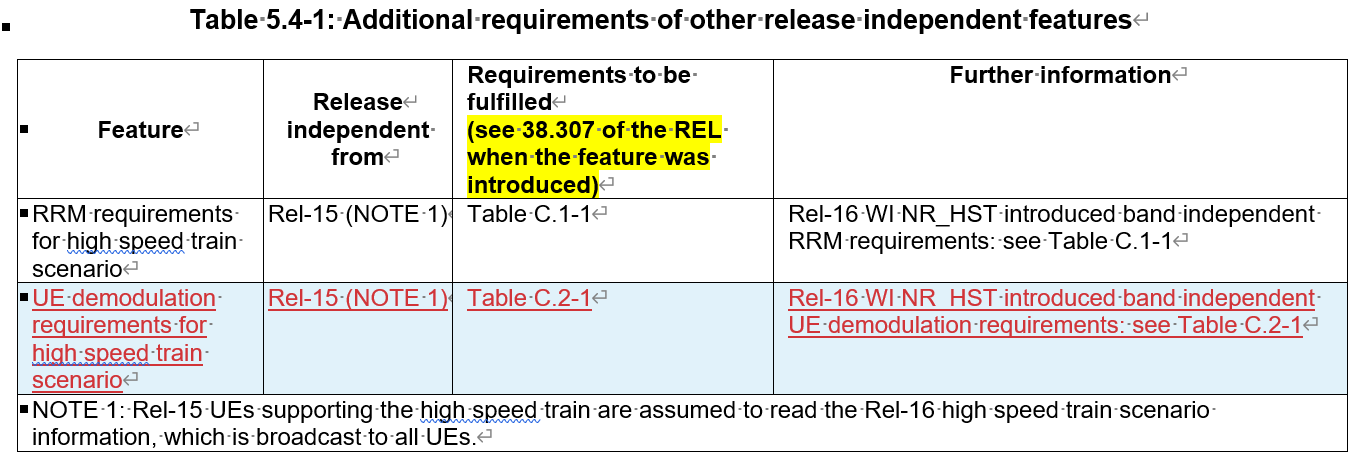 R4-2100381R4-2100381Company BR4-2100381R4-2100558R4-2100558Company BR4-2100558R4-2100925R4-2100925R4-2100925R4-2100993/994R4-2100993/994R4-2100993/994R4-2101042R4-2101042R4-2101042R4-2101319R4-2101319R4-2101319R4-2101320/21R4-2101320/21R4-2101320/21R4-2101849R4-2101849R4-2101849Status summary Sub-topic#1Tentative agreements:Candidate options:Recommendations for 2nd round:WF/LS t-doc Title Assigned Company,WF or LS lead#1CR/TP numberCRs/TPs Status update recommendation  XXXBased on 1st round of comments collection, moderator can recommend the next steps such as “agreeable”, “to be revised”CR/TP/LS/WF numberT-doc  Status update recommendation  XXXBased on 2nd round of comments collection, moderator can recommend the next steps such as “agreeable”, “to be revised”T-doc numberCompanyProposals/Observations/DescriptionsR4-2100582Nokia, Nokia Shanghai Bell, EricssonCR to TS 38.141-1 Corrections on 2-step RACH demodulation requirements:Correction of references to FRCs.Correction of FRC codes which were not updated after update in the numbering of annex clause. Editorial improvements for harmonization of agreed nomenclature. Other improvements for improved clarity of the specification.Moderator’s observation: SNR values still with []R4-2100584Nokia, Nokia Shanghai BellUpdated 2-step RACH simulation resultsR4-2100924SamsungSimulation results for BS 2-step RACH requirement:Change CBW to minimum channel bandwidth, i.e., 15kSCS from 10MHz to 5MHz, 30kSCS from 40MHz to 10MHz, 60kHz SCS remains 50MHz, 120kHz SCS from 100MHz to 50MHzUpdate simulation results accordinglyR4-2100931SamsungCR on MsgA PUSCH radiated performance requirement for TS 38.141-2:Add the note for different TDD patternCorrection the FRC and channel conditional for test requirementMinor modification with adding the referenceAdd the missing clause numberAdd the 2-step RA type in title of test requirementUpdate the requirement based on the latest simulation summaryModerator’s observation: SNR values still with []R4-2101302Huawei, HiSilicon, Nokia, Nokia Shanghai BellCR to TS 38.104 on correction 2-step RACH performance requirements for FR2 in 38.104 (Rel-16): FRC number correctionR4-2101304Huawei, HiSiliconCR to TS 38.141-1 on update applicability rule for 2-step RACH in 38.141-1 (Rel-16): To be consistent with RAN4 agreements that only one SCS needs to be tested if both SCS are supported.R4-2101306Huawei, HiSiliconCR to TS 38.141-2 on update applicability rule for 2-step RACH in 38.141-2 (Rel-16): similar change as R4-2101304 (testing only one SCS if both SCSs are supported)CompanyCommentsXXXSub topic 2-1:    Issue 2-1:Sub topic 2-2:  Issue 2-2:Sub topic 2-3:  Issue 2-3:CR/TP numberComments collectionR4-2100582Company AR4-2100582Company BR4-2100582R4-2100931Company AR4-2100931Company BR4-2100931R4-2101302Company AR4-2101302Company BR4-2101302R4-2101304Company AR4-2101304Company BR4-2101304R4-2101306Company AR4-2101306Company BR4-2101306Status summary Sub-topic#1Tentative agreements:Candidate options:Recommendations for 2nd round:WF/LS t-doc Title Assigned Company,WF or LS lead#1CR/TP numberCRs/TPs Status update recommendation  XXXBased on 1st round of comments collection, moderator can recommend the next steps such as “agreeable”, “to be revised”CR/TP/LS/WF numberT-doc  Status update recommendation  XXXBased on 2nd round of comments collection, moderator can recommend the next steps such as “agreeable”, “to be revised”